附件1放弃面试资格声明云南出入境检验检疫局：本人×××，身份证号：××××××××××××，报考××职位（职位代码××），已进入该职位面试名单。现因个人原因，自愿放弃参加面试，特此声明。由此产生的一切后果由我本人承担。联系电话（手机）：签名（考生本人手写）：              日期（考生本人手写）：2016年  月  日身份证正反面复印件粘贴处请本人签字后于2016年2月4日12:00前传真至0871-64612257或发送扫描件至rsc@ynciq.gov.cn，并致电0871-64631161电话告知。附件2同意报考证明×××同志，性别×，民族××，政治面貌××，身份证号码为：××××，现为××××（填写单位详细名称及职务）。我单位同意×××同志报考云南出入境检验检疫局××职位，如果该同志被贵单位录用，我们将配合办理其工作调动手续。人事部门负责人（签字）：办公电话：办公地址：盖章（人事部门公章）                               2016年  月  日附件3待业证明云南出入境检验检疫局：×××同志，性别×，政治面貌××，身份证号码为：××××，其户籍在××××，现系待业人员。特此证明。盖章                               2016年 月 日出具证明单位：联系人：办公电话：注：该证明由所在街道或存档人才中心出具。附件4报到、面试地点位置示意图和乘车方式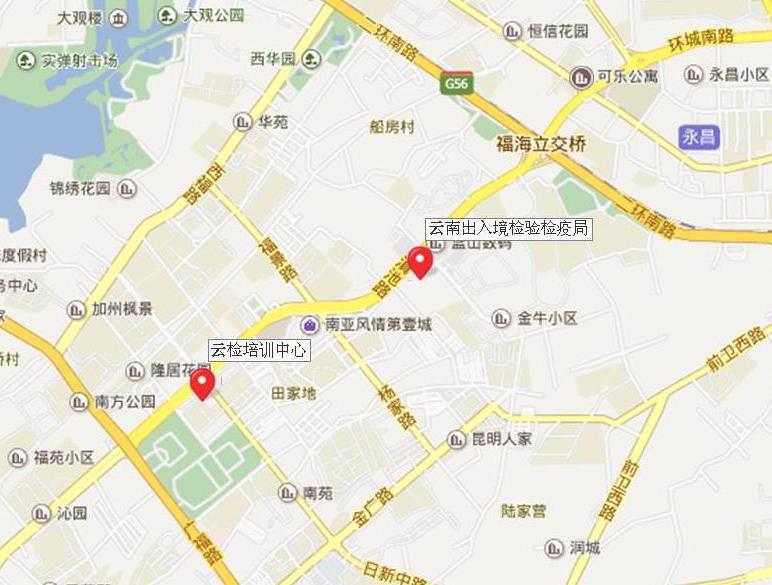 云南出入境检验检疫局：云南省昆明市西山区滇池路429号云检培训中心：云南省昆明市滇池路761号（滇池路与日新中路交叉路口）参考路线：１．云南出入境检验检疫局乘车路线：可乘A1、44、73、91、93、106、120、152路公交车到老年活动中心站下车（往滇池方向），对面即可看到我局。2．云检培训中心乘车路线：可乘97、109、120、166、171路公交车到云检培训中心站下车。3．资格复审、面试地点位置示意图及乘车路线仅供参考，请考生提前了解具体地点及出行线路，确保准时到达。